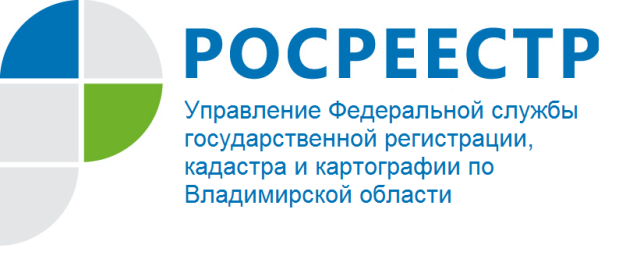 ПРЕСС-РЕЛИЗО проверке наличия подписей на документах, представляемых для получения государственных услуг Росреестра	Управление Росреестра по Владимирской области в рамках мероприятий по реализации «Дорожных карт» по внедрению целевых моделей по направлениям «Постановка на кадастровый учет земельных участков и объектов недвижимого имущества» и «Регистрация права собственности на земельные участки и объекты недвижимого имущества», утвержденных распоряжением Губернатора Владимирской области С.Ю. Орловой от 26.02.2017 № 117-р, проводит работу по снижению количества приостановлений государственного кадастрового учета и (или) государственной регистрации прав на недвижимое имущество и сделок с ним. 	Напоминаем, что целевые модели направлены на создание благоприятных условий для ведения бизнеса в регионе, развитие конкуренции и улучшение инвестиционного климата во Владимирской области.	В соответствии с частью 1 статьи 21 Федерального закона от 13.07.2015 № 218-ФЗ «О государственной регистрации недвижимости» (Закон о регистрации) документы, устанавливающие наличие, возникновение, переход, прекращение, ограничение права и обременение недвижимого имущества и представляемые для осуществления государственного кадастрового учета и (или) государственной регистрации прав, должны соответствовать требованиям, установленным законодательством Российской Федерации, и отражать информацию, необходимую для государственного кадастрового учета и (или) государственной регистрации прав на недвижимое имущество в Едином государственном реестре недвижимости. Указанные документы должны содержать описание недвижимого имущества и, если иное не установлено Законом о регистрации, вид регистрируемого права, в установленных законодательством Российской Федерации случаях должны быть нотариально удостоверены, заверены печатями, должны иметь надлежащие подписи сторон или определенных законодательством Российской Федерации должностных лиц. Управление обращает внимание заявителей на необходимость более внимательного отношения к представляемым на государственный кадастровый учет и (или) государственную регистрацию прав документам, а также соблюдение установленной Законом о регистрации формы и их содержания. 